Overig: het snoepgoed (Sinterklaas)Het snoepgoed: zoete lekkernijen, zoete dingen om lekker van te snoepenDe speculaas: een bruine koek met kruidenDe marsepein: een zoete lekkernij, vaak worden er mooie figuurtjes van gemaaktDe banketletter: een letter gemaakt van bladerdeeg en gevuld met amandelspijs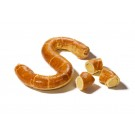 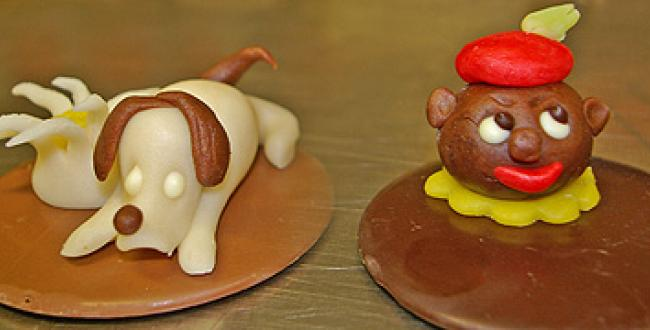 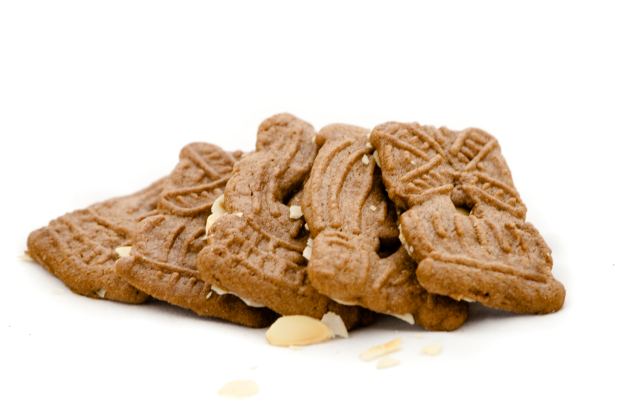 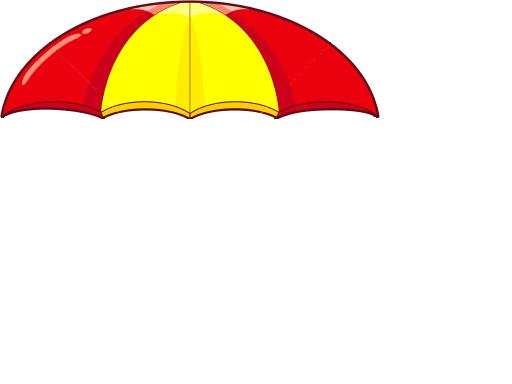 